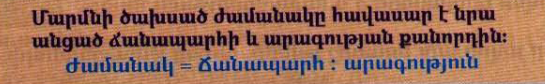 1․2.240, 80, 33․4․ 
Լուծում՝
140+210=350
350։5=70
140։70=2
210։70=3
                                 Պատ․՝ A C-2ժ C B-3ժ                     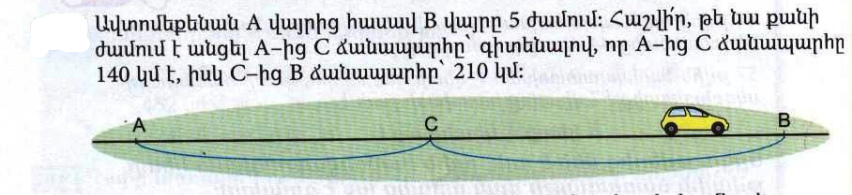 5. 7․1.2.3.4.5․Ոչ չկաց